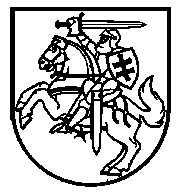  LIETUVOS RESPUBLIKOS ŠVIETIMO IR MOKSLO MINISTRASĮSAKYMAS P a k e i č i u Lietuvos Respublikos švietimo ir mokslo ministro . balandžio 2 d. įsakymą Nr. ISAK-587 „Dėl Bendrojo lavinimo mokyklų veiklos kokybės išorės vertinimo tvarkos aprašo patvirtinimo“:1. Pakeičiu antraštę ir ją išdėstau taip:„DĖL MOKYKLŲ, VYKDANČIŲ BENDROJO UGDYMO PROGRAMAS, VEIKLOS IŠORINIO VERTINIMO ORGANIZAVIMO IR VYKDYMO TVARKOS APRAŠO PATVIRTINIMO“.2. Pakeičiu preambulę ir ją išdėstau taip:„Vadovaudamasis Lietuvos Respublikos švietimo įstatymo 37 straipsnio 6 dalimi:“.3. Pakeičiu 1 punktą ir jį išdėstau taip: „1. T v i r t i n u Mokyklų, vykdančių bendrojo ugdymo programas, veiklos išorinio vertinimo organizavimo ir vykdymo tvarkos aprašą (pridedama).“4. Nurodytu įsakymu patvirtintame Bendrojo lavinimo mokyklų veiklos kokybės išorės vertinimo tvarkos apraše: 4.1. pakeičiu pavadinimą ir jį išdėstau taip:„MOKYKLŲ, VYKDANČIŲ BENDROJO UGDYMO PROGRAMAS, VEIKLOS IŠORINIO VERTINIMO ORGANIZAVIMO IR VYKDYMO TVARKOS APRAŠAS“;4.2. pakeičiu 1 punktą ir jį išdėstau taip:„1. Mokyklų, vykdančių bendrojo ugdymo programas, veiklos išorinio vertinimo organizavimo ir vykdymo tvarkos aprašas (toliau – tvarkos aprašas)  nustato  mokyklų, vykdančių bendrojo ugdymo programas (toliau – mokyklos), veiklos išorinio vertinimo (toliau – išorės vertinimas) sampratą, išorės vertinimo organizavimą ir vykdymą.“;4.3. pakeičiu 8.5 punktą ir jį išdėstau taip:„8.5. periodiškumas – vertinimas organizuojamas ir vykdomas visose šalies mokyklose ne rečiau kaip kas 7 metus.“;4.4. pakeičiu 12.3 punktą ir jį išdėstau taip:„12.3. rengia ir teikia švietimo ir mokslo ministrui tvirtinti vienerių metų vertinamų mokyklų sąrašo projektą. Agentūra sąrašą rengia vadovaudamasi:12.3.1. švietimo ir mokslo ministro nustatytais atrankos kriterijais;12.3.2. savininko teises ir pareigas įgyvendinančios institucijos (valstybinės mokyklos – biudžetinės įstaigos), savininko teises ir pareigas įgyvendinančios institucijos arba savivaldybių vykdomosios institucijos (savivaldybės mokyklos – biudžetinės įstaigos), savininko teises ir pareigas įgyvendinančios institucijos (dalyvių susirinkimo) (valstybinės ir savivaldybės mokyklos – viešosios įstaigos), savininko (dalyvių susirinkimo) (kitų mokyklų) pateiktomis paraiškomis;12.3.3. atskirų mokyklų, gavusių savininko teises ir pareigas įgyvendinančios institucijos (valstybinės mokyklos – biudžetinės įstaigos), savininko teises ir pareigas įgyvendinančios institucijos arba savivaldybių vykdomosios institucijos (savivaldybės mokyklos – biudžetinės įstaigos), savininko teises ir pareigas įgyvendinančios institucijos (dalyvių susirinkimo) (valstybinės ir savivaldybės mokyklos – viešosios įstaigos), savininko (dalyvių susirinkimo) (kitų mokyklų) pritarimą, pateiktomis paraiškomis;“;4.5. pakeičiu 12.6 punktą ir jį išdėstau taip:„12.6. sudaro vertinimų tvarkaraštį, skiria vadovaujančiuosius vertintojus, formuoja išorės vertintojų komandas (5 priedas). Išorės vertintojų komandas ir tvarkaraštį ne vėliau kaip prieš 5 savaites iki vertinimo mokykloje pradžios tvirtina Agentūros direktorius;“;4.6. pakeičiu 12.7 punktą ir jį išdėstau taip:„12.7. atrenka (analizuoja) duomenis, grindžiančius mokyklos veiklos kokybę, pateiktus Nacionalinio egzaminų centro, Švietimo informacinių technologijų centro ir kitų institucijų, ir perduoda juos vadovaujančiajam vertintojui ne vėliau kaip prieš 1 savaitę iki vertinimo mokykloje pradžios;“;4.7. pakeičiu 12.13 punktą ir jį išdėstau taip:„12.13. stebi pagalbos mokyklai teikimą ir mokyklos pažangą, jeigu veiklos srityse „Ugdymas ir mokymasis“, „Pasiekimai“ ir „Mokyklos strateginis valdymas“ dominuoja 2 ir 1 lygio įvertinimai, analizuoja ir vertina mokyklos nusimatytas veiklos tobulinimo gaires (ar planus), aiškius ir pamatuojamus pažangos kriterijus, Nacionalinio egzaminų centro, savininko teises ir pareigas įgyvendinančios institucijos (valstybinės mokyklos – biudžetinės įstaigos), mokyklos savininko teises ir pareigas įgyvendinančios institucijos arba savivaldybių vykdomosios institucijos ar jos įgalioto asmens (savivaldybės mokyklos – biudžetinės įstaigos), savininko teises ir pareigas įgyvendinančios institucijos (dalyvių susirinkimo) (valstybinės ir savivaldybės mokyklos – viešosios įstaigos), savininko (dalyvių susirinkimo) (kitų mokyklų) ir pačios mokyklos pateiktus duomenis bei informaciją, įrodančius realią mokyklos pažangą;“;4.8. pakeičiu 12.14 punktą ir jį išdėstau taip:„12.14. organizuoja pakartotinį vertinimą mokykloje per vienerius metus po vykusio vertinimo, jeigu bent viena veiklos sritis buvo įvertinta 1 arba „N“ lygiu, arba per trejus metus po vykusio vertinimo, jeigu veiklos srityse „Ugdymas ir mokymasis“, „Pasiekimai“ ir „Mokyklos strateginis valdymas“ dominavo 2 ir 1 lygio įvertinimai, tačiau mokyklos pažanga yra labai nežymi arba ji iš viso nefiksuojama:“;4.9. papildau 12.15 papunkčiu:„12.15. kartu su Švietimo ir mokslo ministerija stebi ir analizuoja mokyklų pažangą ir mokykloms teikiamos pagalbos poveikį po išorinio vertinimo, jei bent vienos iš temų ir rodiklių – „Vertybės, elgesio normos, principai“, „Asmenybės raidos lūkesčiai“, „Mokymo kokybė“, „Mokymosi kokybė“, „Pažanga“, „Mokymosi pasiekimai“, „Personalo valdymas“ – įvertinimas buvo 1 lygio.“;4.10. pakeičiu 14.1.1 punktą ir jį išdėstau taip:„14.1.1. prieš 4 savaites iki vertinimo pradžios susisiekia su mokyklos vadovu ir susitaria dėl keitimosi informacija, vieno ar kelių apsilankymų prieš vertinimą;“;4.11. pakeičiu 14.1.11 punktą ir jį išdėstau taip:„14.1.11. ne vėliau kaip per 14 kalendorinių dienų po vertinimo mokykloje pabaigos parengtą ir su išorės vertintojų komandos nariais suderintą ataskaitos projektą pateikia Agentūrai. Ataskaitos projektą patikslinęs pagal Agentūros pastebėjimus, pateikia jį mokyklai ne vėliau kaip per 21 kalendorinę dieną nuo išorės vertintojų komandos išvykimo iš mokyklos dienos;“;4.12. pakeičiu 14.2.7 punktą ir jį išdėstau taip:„14.2.7. stebi mokinių ir su jais dirbančiųjų veiklą. Stebima kiekvieno mokytojo veikla. Per vieną dieną stebima ne daugiau kaip 50 procentų vieno mokytojo pamokų ar kitokios veiklos, išskyrus tuos atvejus, jei mokytojas pageidauja daugiau;“;4.13. pakeičiu 14.2.11 punktą ir jį išdėstau taip:„14.2.11. ne vėliau kaip per 8 kalendorines dienas, išorės vertintojų komandai išvykus iš mokyklos, parengia paskirtos srities vertinimo ataskaitos projektą ir teikia jį vadovaujančiajam vertintojui;“;4.14. 1 priede pakeičiu priedo žymą ir ją išdėstau taip: 4.15. 2 priede: 4.15.1. pakeičiu priedo žymą ir ją išdėstau taip: 4.15.2. pakeičiu pavadinimą ir jį išdėstau taip: „MOKYKLŲ, VYKDANČIŲ BENDROJO UGDYMO PROGRAMAS, VEIKLOS RODIKLIAI“;4.16. 3 priede: 4.16.1. pakeičiu priedo žymą ir ją išdėstau taip: 4.16.2. pakeičiu pavadinimą ir jį išdėstau taip: „MOKYKLŲ, VYKDANČIŲ BENDROJO UGDYMO PROGRAMAS, VEIKLOS KOKYBĖS VERTINIMO LYGIAI“;4.17. 4 priede:4.17.1. pakeičiu priedo žymą ir ją išdėstau taip: 4.17.2. pakeičiu pavadinimą ir jį išdėstau taip: „MOKYKLŲ, VYKDANČIŲ BENDROJO UGDYMO PROGRAMAS, VEIKLOS KOKYBĖS IŠORĖS VERTINTOJŲ ELGESIO TAISYKLĖS“;4.18. 5 priede:4.18.1. pakeičiu priedo žymą ir ją išdėstau taip: 4.18.2. pakeičiu pavadinimą ir jį išdėstau taip: „MOKYKLŲ, VYKDANČIŲ BENDROJO UGDYMO PROGRAMAS, VEIKLOS KOKYBĖS IŠORINIO VERTINIMO PLANAS“.DĖL švietimo ir mokslo ministro 2007 m. balandžio 2 d. įsakymo Nr. isak-587 „DĖL bendrojo lavinimo mokyklų veiklos kokybės išorės vertinimo tvarkos aprašo patvirtinimo“ pakeitIMO2014 m. kovo 10 d.       Nr. V - 189VilniusVilnius„Mokyklų, vykdančių bendrojo ugdymo programas, veiklos išorinio vertinimo organizavimo ir vykdymo tvarkos aprašo 1 priedas“;„Mokyklų, vykdančių bendrojo ugdymo programas, veiklos išorinio vertinimo organizavimo ir vykdymo tvarkos aprašo 2 priedas“;„Mokyklų, vykdančių bendrojo ugdymo programas, veiklos išorinio vertinimo organizavimo ir vykdymo tvarkos aprašo 3 priedas“;„Mokyklų, vykdančių bendrojo ugdymo programas, veiklos išorinio vertinimo organizavimo ir vykdymo tvarkos aprašo 4 priedas“;„Mokyklų, vykdančių bendrojo ugdymo programas, veiklos išorinio vertinimo organizavimo ir vykdymo tvarkos aprašo 5 priedas“;Švietimo ir mokslo ministras               Dainius Pavalkis